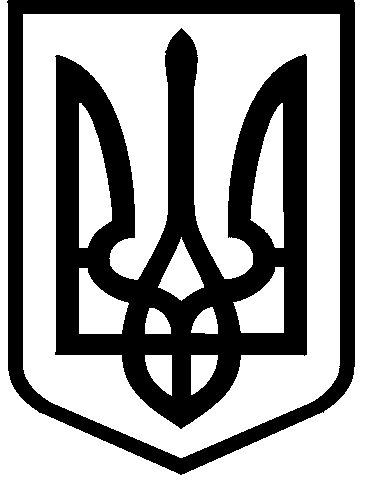 КИЇВСЬКА МІСЬКА РАДАVIII СКЛИКАННЯПОСТІЙНА КОМІСІЯ З ПИТАНЬ ЕКОЛОГІЧНОЇ ПОЛІТИКИ01044, м. Київ, вул. Хрещатик, 36 к.1005/1 	                            тел.:(044)202-70-76, тел./факс:(044)202-72-31 № 08/288/03-20/49ПРОТОКОЛ № 20засідання постійної комісії Київської міської ради з питань екологічної політики від 01.11.2017Місце проведення: Київська міська рада, м. Київ,вул. Хрещатик, 36, 								кулуари, 14-00.		Склад постійної комісії: 8 депутатів Київської міської ради.ПРИСУТНІ 7 ЧЛЕНІВ ПОСТІЙНОЇ КОМІСІЇЗАПРОШЕНІСЛУХАЛИ: інформацію голови постійної комісії Ялового К.В., який запропонував взяти порядок денний за основу. ГОЛОСУВАЛИ: «За» – 6, 		«Проти» – 0, 		«Утримались» – 0,Не голосували – 1. РІШЕННЯ ПРИЙНЯТО.Пропозиція заступника голови постійної комісії Пилипенко С.О.: включити до розділу «Різне» розгляд інформації заступника голови постійної комісії Пилипенко С.О. за результатами вивчення ситуації, яка склалась на території острова Долобецький на пляжах Молодіжний та Венеція у зв’язку з вирубкою зелених насаджень.ГОЛОСУВАЛИ: «За» – 6, 		«Проти» – 0, 		«Утримались» – 0,Не голосували – 1. РІШЕННЯ ПРИЙНЯТО.Пропозиція члена постійної комісії Мірошниченка І.М.: включити до розділу «Різне» розгляд звернення депутата Київської міської ради Мірошниченко І.М. щодо створення робочої групи з розгляду питання нецільового використання АТ «Нелгілін» земельної ділянки, самовільного захоплення прибережно-захисної смуги р. Дніпро та будівництва споруд без дозвільних документів по вулиці Лісничій, 58 у Голосіївському районі м. Києва.ГОЛОСУВАЛИ: «За» – 6, 		«Проти» – 0, 		«Утримались» – 0,Не голосували – 1. РІШЕННЯ ПРИЙНЯТО.Пропозиція члена постійної комісії Мірошниченка І.М.: включити до розділу «Різне» розгляд звернення активістів щодо незаконного встановлення дебаркадера на території Наводницького парку.ГОЛОСУВАЛИ: «За» – 6, 		«Проти» – 0, 		«Утримались» – 0,Не голосували – 1. РІШЕННЯ ПРИЙНЯТО.Пропозиція голови постійної комісії Ялового К.В.: підтримати порядок денний в цілому. ГОЛОСУВАЛИ: «За» – 6, 		«Проти» – 0, 		«Утримались» – 0,Не голосували – 1. РІШЕННЯ ПРИЙНЯТО.ПОРЯДОК ДЕННИЙ:Розгляд звернення ОСН «КМ Пирогів» щодо працюючого на території міста Києва полігону №6 будівельних відходів та у зв’язку з плануванням 
будівництва сміттєпереробного заводу побутових відходів за адресою м. Київ, вул. Пирогівський шлях, 94а (вх. №08/17003 від 04.10.2017).Доповідач: голова комітету ОСН «КМ Пирогів» Цикаленко Т.В.Заступник директора Департаменту міського благоустрою та збереження природного середовища – начальник управління екології та природних ресурсів – Мальований Андрій Миколайович.Директор НПП «Голосіївський» Дробот Б.В.2. Розгляд звернення депутата Київради Паладій С.В. щодо звернення активіста ГО «Качине джерельце» Назаренко Юрія Борисовича стосовно продовження робіт по насадженню дерев на прибережних захисних смугах, які не можуть у своїй кількості впливати на міцність ґрунту, а також вжити заходів щодо охорони Червонохутарських озер із причин висихання, що розташовані в регіональному ландшафтному парку «Партизанської слави» (вх. № 08/17143 від 06.10.17).Доповідач: активіста ГО «Качине джерельце» Назаренко Ю.Б.; Директор Департаменту земельних ресурсів – Поліщук Олексій Григорович;Заступник директора Департаменту міського благоустрою та збереження природного середовища – начальник управління екології та природних ресурсів – Мальований Андрій Миколайович.Генеральний директор ККО «Київзеленбуд» – Наконечний Михайло Васильович.3. Розгляд звернення Управління екології та природних ресурсів Департаменту міського благоустрою та збереження природного середовища виконавчого органу Київської міської ради (Київської міської державної адміністрації) стосовно підготовленого проекту рішення Київської міської ради «Про звернення Київської міської ради до Верховної ради України щодо заборони використання та продажу одноразових поліетиленових пакетів» (вих. 11.10.17 № 064-10609).Доповідач: Заступник директора Департаменту міського благоустрою та збереження природного середовища – начальник управління екології та природних ресурсів – Мальований Андрій Миколайович.4. Повторний розгляд проекту рішення Київської міської ради «Про надання дозволу на розроблення проекту землеустрою щодо відведення земельної ділянки громадянці Антоненко Н.Д., члену ОБСЛУГОВУЮЧОГО КООПЕРАТИВУ "САДОВО-ДАЧНЕ ТОВАРИСТВО "ЗЕЛЕНИЙ БІР", на вул. Дніпровській, 98 в Оболонському районі м. Києва для ведення садівництва», К-28198 (реєстраційний номер від 26.12.16 № 08/231-5101/ПР).Доповідачі: Директор Департаменту земельних ресурсів – Поліщук Олексій Григорович;Генеральний директор ККО «Київзеленбуд» – Наконечний Михайло Васильович.5. Повторний розгляд проекту рішення Київради «Про надання дозволу на розроблення проекту землеустрою щодо відведення земельної ділянки громадянину Міщенку Сергію Леонідовичу на вул. Луговій, 12, діл. 61 у Дарницькому районі м. Києва», К-26519 (реєстраційний номер від 28.07.17 № 08/231-3256/ПР). Доповідачі:  Директор Департаменту земельних ресурсів – Поліщук Олексій Григорович;Генеральний директор ККО «Київзеленбуд» – Наконечний Михайло Васильович.6. Повторний розгляд проекту рішення Київської міської ради «Про надання дозволу на розроблення проекту землеустрою щодо відведення земельної ділянки громадянці Бистровій Вікторії Павлівні, члену садівницького товариства "Трикотажник" на вул. Садовій, 67, діл. 1-а у Дарницькому районі м. Києва для ведення колективного садівництва», К-28063 (реєстраційний номер від 14.12.2016 №08/231-4954/ПР).Доповідачі:  Директор Департаменту земельних ресурсів – Поліщук Олексій Григорович;Генеральний директор ККО «Київзеленбуд» – Наконечний Михайло Васильович.7. Розгляд проекту рішення Київської міської ради «Про поновлення товариству з обмеженою відповідальністю «Плеяда» договору оренди земельних ділянок для будівництва автозаправної станції на вул. Братиславській між вул. Шолом-Алейхема та вул. Академіка Курчатова у Деснянському районі м. Києва», А-19227 (реєстраційний номер від 30.03.2016 № 08/231-1549/ПР).Доповідачі: Директор Департаменту земельних ресурсів – Поліщук Олексій Григорович;Заступник директора Департаменту міського благоустрою та збереження природного середовища – начальник управління екології та природних ресурсів – Мальований Андрій Миколайович; Генеральний директор ККО «Київзеленбуд» – Наконечний Михайло Васильович.8. Розгляд проекту рішення Київської міської ради «Про затвердження проекту землеустрою щодо відведення земельної ділянки АВАРІЙНО-РЯТУВАЛЬНОМУ ЗАГОНУ СПЕЦІАЛЬНОГО ПРИЗНАЧЕННЯ ГОЛОВНОГО УПРАВЛІННЯ ДЕРЖАВНОЇ СЛУЖБИ УКРАЇНИ З НАДЗВИЧАЙНИХ СИТУАЦІЙ У М. КИЄВІ для експлуатації та обслуговування стоянки пожежних катерів в затоці "Волковата" в Оболонському районі м. Києва», Д-7467 (реєстраційний номер від 17.07.2017 № 08/231-1622/ПР).Доповідачі: Директор Департаменту земельних ресурсів – Поліщук Олексій Григорович;Заступник директора Департаменту міського благоустрою та збереження природного середовища – начальник управління екології та природних ресурсів – Мальований Андрій Миколайович; Генеральний директор ККО «Київзеленбуд» – Наконечний Михайло Васильович.9. Розгляд проекту рішення Київської міської ради «Про передачу громадянці Євлантьєвій Валерії Валеріївні, члену садівничого товариства «Будівельник-1» Дарницького району м. Києва у приватну власність земельної ділянки для ведення колективного садівництва на вул. Садовій, 70 діл. 56 у Дарницькому районі м. Києва», А-22618 (реєстраційний номер від 12.05.2017 №08/231-1263/ПР).Доповідачі: Директор Департаменту земельних ресурсів – Поліщук Олексій Григорович;Заступник директора Департаменту міського благоустрою та збереження природного середовища – начальник управління екології та природних ресурсів – Мальований Андрій Миколайович;Генеральний директор ККО «Київзеленбуд» – Наконечний Михайло Васильович.10. Повторний розгляд проекту рішення Київради «Про внесення змін до договору оренди земельної ділянки від 19.03.2005 № 63-6-00229, укладеного між Київською міською радою та товариством з обмеженою відповідальністю «КАФЕ «ШАШЛИЧНА», А-22887 (реєстраційний номер від 21.11.2016 №08/231-4669/ПР).Доповідачі: Директор Департаменту земельних ресурсів – Поліщук Олексій Григорович;Заступник директора Департаменту міського благоустрою та збереження природного середовища – начальник управління екології та природних ресурсів – Мальований Андрій Миколайович;Генеральний директор ККО «Київзеленбуд» – Наконечний Михайло Васильович.11.Повторний розгляд проекту рішення Київради «Про передачу громадянці Комісаренко Галині Павлівні, члену садівничого товариства "ім. Лисенка", у приватну власність земельної ділянки для ведення колективного садівництва на вул. Садовій, 50-а, діл. 2-а у Дарницькому районі м. Києва», А-21944 (реєстраційний номер від 13.12.16 № 08/231-4918/ПР).Доповідачі: Директор Департаменту земельних ресурсів – Поліщук Олексій Григорович;Заступник директора Департаменту міського благоустрою та збереження природного середовища – начальник управління екології та природних ресурсів – Мальований Андрій Миколайович;Генеральний директор ККО «Київзеленбуд» – Наконечний Михайло Васильович.12. Повторний розгляд проекту рішення Київради ««Про передачу земельної ділянки ТОВ "ТОРГІВЕЛЬНО-ВИРОБНИЧА "АГРОФІРМА "МАЯК" для експлуатації та обслуговування магазину-крамниці на вул. Привокзальній, 8 у Дарницькому районі м. Києва», А-22752 (реєстраційний номер від 14.06.17 № 08/231-1480/ПР).Доповідачі: Директор Департаменту земельних ресурсів – Поліщук Олексій Григорович;Заступник директора Департаменту міського благоустрою та збереження природного середовища – начальник управління екології та природних ресурсів – Мальований Андрій Миколайович;Генеральний директор ККО «Київзеленбуд» – Наконечний Михайло Васильович.13. Розгляд проекту рішення Київради «Про погодження надання клінічній лікарні "ФЕОФАНІЯ" Державного управління справами надр у користування з метою геологічного вивчення, у тому числі дослідно-промислової розробки родовищ корисних копалин загальнодержавного значення (підземних вод), за допомогою двох артезіанських свердловин, розташованих на території лікарні за адресою: вул. Академіка Заболотного, 21 у Голосіївському районі міста Києва» (реєстраційний номер від 02.10.2017 №08/231-2379/ПР).Доповідачі: заступник голови Київської міської державної адміністрації Пантелеєв Петро Олександрович; Директор Департаменту міського благоустрою та збереження природного середовища виконавчого органу Київської міської ради (Київської міської державної адміністрації) Фіщук Андрій Вікторович.14. Розгляд проекту рішення Київради «Про надання статусу скверу земельній ділянці, що розташована на бул. Верховної Ради, 1-А, 3, 3-А у Дніпровському районі м. Києва» (реєстраційний номер від 03.10.2017 №08/231-2380/ПР).Доповідачі: Депутат Київської міської ради – Горбунов Ярослав Володимирович; Директор Департаменту земельних ресурсів – Поліщук Олексій Григорович;Генеральний директор ККО «Київзеленбуд» – Наконечний Михайло Васильович.15. Розгляд проекту рішення Київради «Про надання статусу скверу земельній ділянці, що розташована на вул. Каунаська, 4, 6/1 у Дніпровському районі м. Києва» (реєстраційний номер від 03.10.2017 №08/231-2381/ПР).Доповідачі: Депутат Київської міської ради – Горбунов Ярослав Володимирович; Директор Департаменту земельних ресурсів – Поліщук Олексій Григорович;Генеральний директор ККО «Київзеленбуд» – Наконечний Михайло Васильович.16. Розгляд проекту рішення Київради «Про надання статусу скверу земельній ділянці, що розташована на бул. Ярослава Гашека, 15 та Харківське шосе, 5, 7/1 та 7/13 у Дніпровському районі м. Києва» (реєстраційний номер від 03.10.2017 №08/231-2382/ПР).Доповідачі: Депутат Київської міської ради – Горбунов Ярослав Володимирович; Директор Департаменту земельних ресурсів – Поліщук Олексій Григорович;Генеральний директор ККО «Київзеленбуд» – Наконечний Михайло Васильович.17. Розгляд проекту рішення Київради «Про надання статусу скверу земельній ділянці, що розташована на вул. Микільсько-Слобідській між будинками №№ 4, 4а, 4б та будинком №1/2 на вул. Митрополита Андрія Шептицького у Дніпровському районі м. Києва» (реєстраційний номер від 11.10.2017 №08/231-2515/ПР).Доповідачі: Депутат Київської міської ради – Шаповал Анатолій Анатолійович; Директор Департаменту земельних ресурсів – Поліщук Олексій Григорович;Генеральний директор ККО «Київзеленбуд» – Наконечний Михайло Васильович.18. Розгляд проекту рішення Київради «Про надання статусу скверу земельній ділянці, за адресою просп. Алішера Новаї, 57 орієнтовною площею 0,3943 га у Дніпровському районі міста Києва»» (реєстраційний номер від 11.10.2017 №08/231-2517/ПР).Доповідачі: Депутат Київської міської ради – Новіков Олексій Олександрович;Депутат Київської міської ради – Пилипенко Сергій Олександрович;Депутат Київської міської ради – Криворучко Тарас Григорович;Депутат Київської міської ради – Москаль Денис Денисович;Депутат Київської міської ради – Артеменко Сергій Вікторович;Директор Департаменту земельних ресурсів – Поліщук Олексій Григорович;Генеральний директор ККО «Київзеленбуд» – Наконечний Михайло Васильович.19. Розгляд проекту рішення Київради «Про надання статусу скверу земельній ділянці, за адресою просп. Алішера Новаї, 55 орієнтовною площею 0,2557 га у Дніпровському районі міста Києва»» (реєстраційний номер від 11.10.2017 №08/231-2516/ПР).Доповідачі: Депутат Київської міської ради – Новіков Олексій Олександрович;Депутат Київської міської ради – Пилипенко Сергій Олександрович;Депутат Київської міської ради – Криворучко Тарас Григорович;Депутат Київської міської ради – Москаль Денис Денисович;Депутат Київської міської ради – Артеменко Сергій Вікторович;Директор Департаменту земельних ресурсів – Поліщук Олексій Григорович;Генеральний директор ККО «Київзеленбуд» – Наконечний Михайло Васильович.20. Розгляд проекту рішення Київради «Про надання статусу скверу земельній ділянці, що розташована на вул. Марини Цвєтаєвої, 16, 16-б, 16-в та вул. Оноре де Бальзака, 88-а, 92 у Деснянському районі м. Києва» (реєстраційний номер від 12.10.2017 №08/231-2525/ПР).Доповідачі: Депутат Київської міської ради – Шарій Володимир Васильович; Директор Департаменту земельних ресурсів – Поліщук Олексій Григорович;Генеральний директор ККО «Київзеленбуд» – Наконечний Михайло Васильович.21. Розгляд проекту рішення Київради «Про надання статусу скверу земельній ділянці на вул. Малоземельній у Дарницькому районі м. Києва» (реєстраційний номер від 13.10.2017 №08/231-2549/ПР).Депутат Київської міської ради – Бохняк Володимир Ярославович;Депутат Київської міської ради – Мірошниченко Ігор Михайлович;Директор Департаменту земельних ресурсів – Поліщук Олексій Григорович;Генеральний директор ККО «Київзеленбуд» – Наконечний Михайло Васильович.22. Розгляд проекту рішення Київради «Про надання статусу парку земельним ділянкам, що розташовані між будинками №№1,1 А, 1Б на вул. Юрія Шумського і пляжною зоною озера Тельбін у Дніпровському районі м. Києва» (реєстраційний номер від 23.10.2017 №08/231-2638/ПР).Депутат Київської міської ради – Шульга Наталія Іванівна;Директор Департаменту земельних ресурсів – Поліщук Олексій Григорович;Генеральний директор ККО «Київзеленбуд» – Наконечний Михайло Васильович;В.о. генерального директора КП «Плесо» – Юсипенко Олег Михайлович.23. Розгляд проекту рішення Київради «Про надання статусу скверу земельній ділянці, що розташована на розі вулиці Кудряшова та площі Петра Кривоноса у Солом’янському районі м. Києва» (реєстраційний номер від 23.10.2017 №08/231-2644/ПР).Депутат Київської міської ради – Негрич Микола Михайлович;Директор Департаменту земельних ресурсів – Поліщук Олексій Григорович;Генеральний директор ККО «Київзеленбуд» – Наконечний Михайло Васильович.24. Розгляд правового висновку від 02.10.17 №08/230-2158 до проекту рішення Київради «Про надання статусу скверу земельній ділянці площею 1,08 га (код ділянки: 75:185:0004), яка розташована біля будинку 3 по вул. Чорнобильській у Святошинському районі м. Києва» (реєстраційний номер від 15.05.17 № 08/231-1283/ПР).Доповідачі: Депутат Київської міської ради – Ясинський Георгій Ігорович;Директор Департаменту земельних ресурсів – Поліщук Олексій Григорович;Генеральний директор ККО «Київзеленбуд» – Наконечний Михайло Васильович.25. Розгляд правового висновку від 02.10.17 №08/230-2159 до проекту рішення Київради «Про надання статусу скверу земельній ділянці площею 0,6 га (коди ділянок: 75:058:0017, 75:058:0014), яка розташована вздовж будинків 81 та 85 на бульварі Академіка Вернадського у Святошинському районі м. Києва» (реєстраційний номер від 15.05.17 № 08/231-1281/ПР).Доповідачі: Депутат Київської міської ради – Ясинський Георгій Ігорович;Директор Департаменту земельних ресурсів – Поліщук Олексій Григорович;Генеральний директор ККО «Київзеленбуд» – Наконечний Михайло Васильович.26. Розгляд правового висновку від 02.10.17 №08/230-2160 до проекту рішення Київради «Про надання статусу скверу земельній ділянці площею 0,4 га (в межах ділянки з кодом: 75:059:0001), яка розташована між будинками 59 на бульварі Вернадського та 2, 4 на вул. Академіка Доброхотова у Святошинському районі м. Києва» (реєстраційний номер від 15.05.17 № 08/231-1280/ПР).Доповідачі: Депутат Київської міської ради – Ясинський Георгій Ігорович;Директор Департаменту земельних ресурсів – Поліщук Олексій Григорович;Генеральний директор ККО «Київзеленбуд» – Наконечний Михайло Васильович.27. Розгляд правового висновку від 02.10.17 №08/230-2162 до проекту рішення Київради «Про надання статусу скверу земельній ділянці площею 0,8 га (в межах ділянки з кодом: 75:059:0001), яка розташована біля будинків 8-А та 10 на вул. Семашка у Святошинському районі м. Києва» (реєстраційний номер від 15.05.17 № 08/231-1282/ПР).Доповідачі: Депутат Київської міської ради – Ясинський Георгій Ігорович;Директор Департаменту земельних ресурсів – Поліщук Олексій Григорович;Генеральний директор ККО «Київзеленбуд» – Наконечний Михайло Васильович.28. Розгляд правового висновку від 02.10.17 №08/230-2163 до проекту рішення Київради «Про надання статусу скверу земельній ділянці площею 0,9 га (в межах ділянки з кодом: 75:059:0001), яка розташована між будинками 63-А та 71-А на б-рі  Ак. Вернадського у Святошинському районі м. Києва» (реєстраційний номер від 15.05.17 № 08/231-1279/ПР).Доповідачі: Депутат Київської міської ради – Ясинський Георгій Ігорович;Директор Департаменту земельних ресурсів – Поліщук Олексій Григорович;Генеральний директор ККО «Київзеленбуд» – Наконечний Михайло Васильович.29. Розгляд правового висновку від 06.10.17 №08/230-2192 до проекту рішення Київради «Про надання статусу скверу земельній ділянці, що розташована на вул. Закревського, 5, у Деснянському районі м. Києва» (реєстраційний номер від 05.07.17 № 08/231-1585/ПР).Депутат Київської міської ради – Кузик Петро Миколайович;Депутат Київської міської ради – Мірошниченко Ігор Михайлович;Директор Департаменту земельних ресурсів – Поліщук Олексій Григорович;Генеральний директор ККО «Київзеленбуд» – Наконечний Михайло Васильович.30. Розгляд правового висновку від 10.10.17 №08/230-2206 до проекту рішення Київради «Про надання статусу ландшафтного заказника місцевого значення "Радунка" земельним ділянкам у Дніпровському районі м. Києва» (реєстраційний номер від 06.02.17 № 08/231-357/ПР).Депутат Київської міської ради – Васильчук Вадим Васильович;Директор Департаменту земельних ресурсів – Поліщук Олексій Григорович;Генеральний директор ККО «Київзеленбуд» – Наконечний Михайло Васильович.31. Розгляд правового висновку від 12.10.17 №08/230-2223 до проекту рішення Київради «Про здійснення заходів щодо реалізації місцевої ініціативи № 08/КО-12518 від 27.10.2016 щодо створення першої черги рекреаційно-спортивного парку відпочинку загальноміського значення на Микільській Слобідці» (реєстраційний номер від 06.06.17 № 08/231-1420/ПР).Депутат Київської міської ради – Шаповал Анатолій Анатолійович;Депутат Київської міської ради – Гусовський Сергій Михайлович;Депутат Київської міської ради – Бондаренко Володимир Дмитрович;Депутат Київської міської ради – Сиротюк Юрій Миколайович;Депутат Київської міської ради – Омельченко Олександр Олександрович;Директор Департаменту земельних ресурсів – Поліщук Олексій Григорович;Генеральний директор ККО «Київзеленбуд» – Наконечний Михайло Васильович.32. Розгляд правового висновку від 24.10.17 №08/230-2273 до проекту рішення Київради «Про надання статусу скверу земельній ділянці між будинками на вул. Ірпінській, 63-А та вул. Феодори Пушиної, 44/50 у Святошинському районі м. Києва» (реєстраційний номер від 28.04.17 № 08/231-1134/ПР).Депутат Київської міської ради – Антоненко Прохор Дмитрович;Депутат Київської міської ради – Мірошниченко Ігор Михайлович;Директор Департаменту земельних ресурсів – Поліщук Олексій Григорович;Генеральний директор ККО «Київзеленбуд» – Наконечний Михайло Васильович.33. Розгляд правового висновку від 24.10.17 №08/230-2274 до проекту рішення Київради «Про надання статусу скверу земельній ділянці на просп. Перемоги, 144 у Святошинському районі м. Києва» (реєстраційний номер від 28.04.17 № 08/231-1133/ПР).Депутат Київської міської ради – Антоненко Прохор Дмитрович;Депутат Київської міської ради – Мірошниченко Ігор Михайлович;Директор Департаменту земельних ресурсів – Поліщук Олексій Григорович;Генеральний директор ККО «Київзеленбуд» – Наконечний Михайло Васильович.Різне 1. Розгляд інформації заступника голови постійної комісії Пилипенка С.О. за результатами вивчення ситуації, яка склалась на території острова Долобецький на пляжах Молодіжний та Венеція у зв’язку з вирубкою зелених насаджень.Доповідач: депутат Київської міської ради, заступник голови постійної комісії Київської міської ради з питань екологічної політики - Пилипенко Сергій Олександрович.Різне 2. Розгляд звернення депутата Київської міської ради Мірошниченка І.М. щодо створення робочої групи з розгляду питання нецільового використання АТ «Нелгілін» земельної ділянки, самовільного захоплення прибережно-захисної смуги р. Дніпро та будівництва споруд без дозвільних документів по вулиці Лісничій, 58 у Голосіївському районі м. Києва.Доповідач: депутат Київської міської ради, член постійної комісії Київської міської ради з питань екологічної політики - Мірошниченко Ігор Михайлович.Різне 3. Розгляд звернення активістів щодо незаконного встановлення дебаркадера на території Наводницького парку.Доповідач: депутат Київської міської ради, член постійної комісії Київської міської ради з питань екологічної політики - Мірошниченко Ігор Михайлович;Народний депутат України - Леонов Едуард Володимирович.РОЗГЛЯД ПИТАНЬ1. СЛУХАЛИ: Інформацію Попіль Т.В. по суті звернення ОСН «КМ Пирогів» щодо працюючого на території міста Києва полігону №6 будівельних відходів та у зв’язку з плануванням будівництва сміттєпереробного заводу побутових відходів за адресою м. Київ, вул. Пирогівський шлях, 94а (вх. №08/17003 від 04.10.2017).ВИСТУПИЛИ: Яловий К.В., Пинзеник О.О., Мальований А.М., Іванченко В.А., Грущинський А.М.Яловий К.В. запропонував створити робочу групу та звернутись до: 1. Головного управління Державної служби України з питань геодезії, картографії та кадастру у м. Києві з метою проведення перевірки дотримання вимог земельного законодавства; 2. Державної екологічної інспекції у м. Києві з метою проведення перевірки дотримання вимог екологічного законодавства; 3. Департаменту земельних ресурсів виконавчого органу Київської міської ради (Київської міської державної адміністрації) щодо надання інформації стосовно земельних ділянок, на яких розміщено полігон №6 ПрАТ «Київспецтранс» та провадить свою діяльність ПрАТ «Грінко».Пинзеник О.О. повідомила, що ПрАТ «Грінко» визнано банкрутом та знаходиться під заставою в ПАТ «Державний експортно-імпортний банк України», у зв’язку з чим доповідач запропонувала звернутись до ПАТ «Державний експортно-імпортний банк України» з метою отримання інформації щодо статусу ПрАТ «Грінко» та земельної ділянки, яка знаходиться у власності ПрАТ «Грінко».Мальований А.М. повідомив, що межі земельної ділянки, на якій розташований полігон № 6, не винесені в натуру, у зв’язку з чим ПрАТ «Київспецтранс» замовило розробку технічної документації для відведення зазначеної земельної ділянки.Доповідач наголосив, що під час перевірок у поточному і минулому році на полігоні № 6 не було виявлено побутових відходів. Доповідач повідомив, що діяльність ПрАТ «Грінко» була припинена, а майно підприємства продано. У зв’язку з зазначеним Мальований А.М. запропонував звернутись до нового власника земельної ділянки з вимогою прибрати сміття через відсутність відповідних дозволів на його розміщення.Також доповідач зазначив, що до департаменту міського благоустрою та збереження природного середовища жодних проектних та передпроектних документів стосовно будівництва нового сортувального заводу за зазначеною адресою не надходило.Іванченко В.А. звернувся до постійної комісії з проханням долучити його до складу робочої групи.Грущинський А.М. повідомив, що полігон № 6 протягом останніх двох років приймає на захоронення виключно великогабаритні та будівельні відходи. На території полігону № 6 протягом останніх двох років не було зафіксованого жодної пожежі, у зв’язку з тим що підприємство виконує необхідні технологічні операції.Доповідач зазначив, що поводження з відходами, яке передбачає захоронення відходів без переробки є не прийнятним, тому виникає необхідність будівництва сміттєпереробного підприємства з урахуванням нових технологій та задля збереження довкілля. ВИРІШИЛИ: Створити робочу групу щодо вивчення ситуації, яка склалась на території полігону №6 на вул. Пирогівський шлях, 94 у складі депутатів-членів постійної комісії: Яловий К.В., Новіков О.О., Мірошниченко І.М.Звернутись до Головного управління Державної служби України з питань геодезії, картографії та кадастру у м. Києві з метою проведення перевірки дотримання вимог земельного законодавства власником земельної ділянки.Звернутись до Державної екологічної інспекції у м. Києві з метою проведення перевірки дотримання вимог екологічного законодавства ПрАТ «Грінко» та ПрАТ «Київспецтранс».Звернутись до Департаменту земельних ресурсів виконавчого органу Київської міської ради (Київської міської державної адміністрації) щодо надання інформації стосовно земельних ділянок, на яких розміщено полігон №6 ПрАТ «Київспецтранс» та провадить свою діяльність ПрАТ «Грінко».Звернутись до ПАТ «Державний експортно-імпортний банк України» з метою отримання інформації щодо статусу ПрАТ «Грінко» та земельної ділянки, яка знаходиться у власності ПрАТ «Грінко».ГОЛОСУВАЛИ: «За» –6, 		«Проти» – 0, 		«Утримались» – 0,Не голосували – 1. РІШЕННЯ ПРИЙНЯТО.2. СЛУХАЛИ: Інформацію Назаренка Ю.Б., Мальованого А.М. по суті звернення депутата Київради Паладія С.В. щодо звернення активіста                            ГО «Качине джерельце» Назаренко Юрія Борисовича стосовно продовження робіт по насадженню дерев на прибережних захисних смугах задля зміцнення ґрунту, а також вжити заходів щодо охорони Червонохутарських озер у зв’язку з їх висиханням, що розташовані в регіональному ландшафтному парку «Партизанської слави» (вх. № 08/17143 від 06.10.17).ВИСТУПИВ: Яловий К.В.Яловий К.В. запропонував: 1) взяти до відома звернення депутата Київради Паладій С.В. щодо звернення активіста ГО «Качине джерельце» Назаренко Юрія Борисовича стосовно продовження робіт по насадженню дерев на прибережних захисних смугах задля зміцнення ґрунту, а також вжити заходів щодо охорони Червонохутарських озер, що розташовані в регіональному ландшафтному парку «Партизанської слави» у зв’язку з їх висиханням; 2) рекомендувати КП УЗН Дарницького району м. Києва здійснити у сприятливий агротехнічний період висаджування зелених насаджень у межах прибережної смуги навколо озер у парку Партизанської слави відповідно до рекомендованого управлінням екології та природних ресурсів Департаменту міського благоустрою та збереження природного середовища переліку посадкового матеріалу; 3) рекомендувати управлінню екології та природних ресурсів Департаменту міського благоустрою та збереження природного середовища виконавчого органу Київської міської ради (Київської міської державної адміністрації) подати на розгляд постійної комісії Київради з питань екологічної політики Проект організації території регіонального ландшафтного парку «Партизанської слави», охорони, відтворення та рекреаційного використання його природних комплексів та об’єктів, 4) рекомендувати КП УЗН Дарницького району м. Києва вжити заходів щодо підтримання сприятливого гідрологічного режиму озер у парку Партизанської слави та розглянути можливість проведення наукових досліджень щодо заходів з покращення їх екологічного стану.ВИРІШИЛИ: Взяти до відома звернення депутата Київради Паладій С.В. щодо звернення активіста ГО «Качине джерельце» Назаренко Юрія Борисовича стосовно продовження робіт по насадженню дерев на прибережних захисних смугах задля зміцнення ґрунту, а також вжити заходів щодо охорони Червонохутарських озер, що розташовані в регіональному ландшафтному парку «Партизанської слави» у зв’язку з їх висиханням; Рекомендувати КП УЗН Дарницького району м. Києва здійснити у сприятливий агротехнічний період висаджування зелених насаджень в межах прибережної смуги навколо озер у парку Партизанської слави відповідно до рекомендованого управлінням екології та природних ресурсів Департаменту міського благоустрою та збереження природного середовища переліку посадкового матеріалу; Рекомендувати управлінню екології та природних ресурсів Департаменту міського благоустрою та збереження природного середовища виконавчого органу Київської міської ради (Київської міської державної адміністрації) подати на розгляд постійної комісії Київради з питань екологічної політики Проект організації території регіонального ландшафтного парку «Партизанської слави», охорони, відтворення та рекреаційного використання його природних комплексів та об’єктів;Рекомендувати КП УЗН Дарницького району м. Києва вжити заходів щодо підтримання сприятливого гідрологічного режиму озер у парку Партизанської слави та розглянути можливість проведення наукових досліджень щодо заходів з покращення їх екологічного стану.ГОЛОСУВАЛИ: «За» –5, 		«Проти» – 0, 		«Утримались» – 0,Не голосували – 2.РІШЕННЯ ПРИЙНЯТО.ВИСТУПИВ: Васильчук В.В. з пропозицією щодо зміни черговості розгляду питань порядку денного постійної комісії, а саме: розглянути питання 30.ВИРІШИЛИ: Змінити черговість розгляду питань порядку денного постійної комісії.ГОЛОСУВАЛИ: «За» – 6, 		«Проти» – 0, 		«Утримались» – 0,Не голосували – 1. РІШЕННЯ ПРИЙНЯТО.30. СЛУХАЛИ: Інформацію Ялового К.В. та Васильчука В.В. щодо правового висновку від 10.10.17 №08/230-2206 до проекту рішення Київради «Про надання статусу ландшафтного заказника місцевого значення "Радунка" земельним ділянкам у Дніпровському районі м. Києва» (реєстраційний номер від 06.02.17 № 08/231-357/ПР).ВИРІШИЛИ: Взяти до відома правовий висновок, наданий листом управління правового забезпечення діяльності Київської міської ради від 10.10.17 №08/230-2206.Підтримати проект рішення Київської міської ради «Про надання статусу ландшафтного заказника місцевого значення "Радунка" земельним ділянкам у Дніпровському районі м. Києва».ГОЛОСУВАЛИ: «За» –6, 		«Проти» – 0, 		«Утримались» – 0,Не голосували – 1. РІШЕННЯ ПРИЙНЯТО.ВИСТУПИВ: Пилипенко С.О. з пропозицією щодо зміни черговості розгляду питань порядку денного постійної комісії, а саме: розглянути питання Різне 1.ВИРІШИЛИ: Змінити черговість розгляду питань порядку денного постійної комісії.ГОЛОСУВАЛИ: «За» – 7, 		«Проти» – 0, 		«Утримались» – 0,Не голосували – 0. РІШЕННЯ ПРИЙНЯТО.Різне 1. СЛУХАЛИ: Інформацію Пилипенка С.О., Мальованого А.М., Глухова О.Д. та Юсипенка О.М. стосовно результатів вивчення ситуації, яка склалась на території острова Долобецький на пляжах Молодіжний та Венеція у зв’язку з вирубкою зелених насаджень.ВИРІШИЛИ: Взяти до відома інформацію заступника голови постійної комісії Пилипенка С.О. стосовно результатів вивчення ситуації, яка склалась на території острова Долобецький на пляжах Молодіжний та Венеція у зв’язку з вирубкою зелених насаджень.Рекомендувати КП «Плесо» встановити на території зон відпочинку «Молодіжний» та «Венеція» інформаційні стенди щодо проведення капітального ремонту на зазначених територіях.ГОЛОСУВАЛИ: «За» – 7, 		«Проти» – 0, 		«Утримались» – 0,Не голосували – 0. РІШЕННЯ ПРИЙНЯТО.ВИСТУПИВ: Мірошниченко І.М. з пропозицією щодо зміни черговості розгляду питань порядку денного постійної комісії, а саме: розглянути питання Різне 3.ВИРІШИЛИ: Змінити черговість розгляду питань порядку денного постійної комісії.ГОЛОСУВАЛИ: «За» – 6, 		«Проти» – 0, 		«Утримались» – 0,Не голосували – 1. РІШЕННЯ ПРИЙНЯТО.Різне 3. СЛУХАЛИ: Інформацію Мірошниченка І.М., Леонова Е.В. та Шевчук В. по суті звернення активістів щодо незаконного встановлення дебаркадера на території Наводницького парку. ВИСТУПИВ: Яловий К.В.Яловий К.В. поінформував, що порушене у зверненні питання потребує додаткового опрацювання та запропонував створити робочу групу з вивчення ситуації щодо незаконного встановлення дебаркадера на території Наводницького паркуВИРІШИЛИ: Створити робочу групу щодо вивчення ситуації щодо незаконного встановлення дебаркадера на території Наводницького парку у складі депутатів-членів постійної комісії: Мірошниченко І.М., Новіков О.О., Москаль Д.Д.ГОЛОСУВАЛИ: «За» – 7, 		«Проти» – 0, 		«Утримались» – 0,Не голосували – 0. РІШЕННЯ ПРИЙНЯТО.ВИСТУПИВ: Шульга Н.І. з пропозицією щодо зміни черговості розгляду питань порядку денного постійної комісії, а саме: розглянути питання 22.ВИРІШИЛИ: Змінити черговість розгляду питань порядку денного постійної комісії.ГОЛОСУВАЛИ: «За» – 7, 		«Проти» – 0, 		«Утримались» – 0,Не голосували – 0. РІШЕННЯ ПРИЙНЯТО.22. СЛУХАЛИ: Інформацію Ялового К.В. по суті проекту рішення Київської міської ради «Про надання статусу парку земельним ділянкам, що розташовані між будинками №№1,1 А, 1Б на вул. Юрія Шумського і пляжною зоною озера Тельбін у Дніпровському районі м. Києва» (реєстраційний номер від 23.10.2017 №08/231-2638/ПР).Зауваження голови постійної комісії Ялового К.В.: 1) додаток до пункту 1 проекту рішення – план-схема оформлена не коректно, оскільки з її аналізу не можливо зрозуміти, якій саме земельній ділянці пропонується надати статус парку, у зв’язку з чим необхідно вказати межі запропонованого парку; 2) у зв’язку з не коректно оформленою план-схемою неможливо зрозуміти хто є землекористувачем згідно витягу з бази даних міського земельного кадастру; 3) з інформації, наданої Департаментом земельних ресурсів виконавчого органу Київської міської ради (Київської міської державної адміністрації), вбачається, що рішенням Київської міської ради прийнято рішення про надання дозволу КП УЗН Дніпровському району м. Києва на розроблення проекту землеустрою щодо відведення земельної ділянки площею 1,6 га в постійне користування для влаштування спортивно-оздоровчого парку та Київській міській школі вищої спортивної майстерності орієнтовною площею 1,6 га для розміщення стадіону та спортивних споруд; 4) листом Департаменту земельних ресурсів виконавчого органу Київської міської ради (Київської міської державної адміністрації) надано інформацію щодо земельної ділянки, але не зазначено позицію Департаменту земельних ресурсів виконавчого органу Київської міської ради (Київської міської державної адміністрації) щодо надання зазначеній земельній ділянці статусу парку; 5) з аналізу проекту рішення можна дійти висновку, що земельна ділянка знаходиться поряд з озером Тельбін, але до матеріалів проекту рішення не додано висновку КП «Плесо» щодо можливості облаштування на зазначеній земельній ділянці парку.ВИРІШИЛИ: Підтримати проект рішення Київської міської ради «Про надання статусу парку земельним ділянкам, що розташовані між будинками №№1,1 А, 1Б на вул. Юрія Шумського і пляжною зоною озера Тельбін у Дніпровському районі м. Києва» (реєстраційний номер від 23.10.2017 №08/231-2638/ПР);Рекомендувати суб’єкту подання долучити до проекту рішення погодження КП «Плесо». ГОЛОСУВАЛИ: «За» – 7, 		«Проти» – 0, 		«Утримались» – 0,Не голосували – 0. РІШЕННЯ ПРИЙНЯТО.3. СЛУХАЛИ: Інформацію Мальованого А.М. по суті звернення управління екології та природних ресурсів Департаменту міського благоустрою та збереження природного середовища виконавчого органу Київської міської ради (Київської міської державної адміністрації) стосовно підготовленого проекту рішення Київської міської ради «Про звернення Київської міської ради до Верховної ради України щодо заборони використання та продажу одноразових поліетиленових пакетів» (вих. 11.10.17 № 064-10609).ВИСТУПИВ: Яловий К.В. Яловий К.В. поінформував, що управлінням екології та природних ресурсів Департаменту міського благоустрою та збереження природного середовища виконавчого органу Київської міської ради (Київської міської державної адміністрації) було напрацьовано проект рішення Київської міської ради «Про звернення Київської міської ради до Верховної ради України щодо заборони використання та продажу одноразових поліетиленових пакетів», а постійною комісією було доопрацьовано зазначений проект рішення.Голова комісії запропонував підтримати винесення на розгляд пленарного засідання Київської міської ради проекту рішення Київської міської ради «Про звернення Київської міської ради до Верховної ради України щодо заборони використання та продажу одноразових поліетиленових пакетів» з додатком до цього проекту такого змісту:«Додаток до рішення Київської міської ради__________№________ЗВЕРНЕННЯ КИЇВСЬКОЇ МІСЬКОЇ РАДИ
до Верховної Ради України щодо заборони використання та продажу одноразових поліетиленових пакетівЕкологічна проблема, пов'язана із використанням та утилізацією поліетиленових пакетів одноразового використання, що виготовляються повністю або частково із полімерів, потребує негайного правового регулювання задля збереження довкілля в країні.Наразі широке використання полімерних матеріалів дозволило не тільки підвищити якість життя людей, але й призвело до негативних наслідків для здоров’я людини та навколишнього середовища, а саме: засмічення населених пунктів, узбіч, доріг, лісів, земель, поверхневих та підземних вод.Згідно з даними статистики, щорічно в країнах-членах Європейського Союзу використовуються більше 800 тисяч тонн одноразових поліетиленових пакетів. Так, кожний рік, в середньому, громадянин ЄС використовує приблизно 190 поліетиленових пакетів. І лише близько 6% від їх загальної кількості направляється на переробку. В Україні на одну особу щорічно припадає понад 500 поліетиленових пакетів. Час корисної експлуатації поліетиленового пакету за призначенням рідко перевищує 30 хвилин, а період розкладання становить більше 100 років. Тому близько 40 країн світу вже прийняли нормативні акти, які або забороняють, або обмежують використання полімерних пакетів.Масове нерегульоване використання поліетиленових пакетів загострює проблему забруднення навколишнього середовища та стану благоустрою територій, спричиняє засмічення вулиць, зелених та прибережних зон, систем водовідведення, водойм, що створює небезпеку виникнення аварійних ситуацій, загибель представників тваринного світу.Законодавством України не передбачено право органів місцевого самоврядування встановлювати заборону обігу товарів на території відповідної  адміністративно-територіальної одиниці, а також встановлювати відповідальність за такі порушення.Таким чином, питання заборони використання та продажу поліетиленових пакетів повинно насамперед  вирішуватися централізовано на державному рівні.Враховуючи зазначене, Київська міська рада звертається до Верховної Ради України з проханням вирішити питання заборони та використання поліетиленових пакетів на законодавчому рівні.Київський міський голова                                                         В.Кличко».ВИРІШИЛИ: Підтримати винесення на розгляд пленарного засідання Київської міської ради проекту рішення Київської міської ради «Про звернення Київської міської ради до Верховної ради України щодо заборони використання та продажу одноразових поліетиленових пакетів» з додатком до цього проекту такого змісту:«Додаток до рішення Київської міської ради__________№________ЗВЕРНЕННЯ КИЇВСЬКОЇ МІСЬКОЇ РАДИ
до Верховної Ради України щодо заборони використання та продажу одноразових поліетиленових пакетівЕкологічна проблема, пов'язана із використанням та утилізацією поліетиленових пакетів одноразового використання, що виготовляються повністю або частково із полімерів, потребує негайного правового регулювання задля збереження довкілля в країні.Наразі широке використання полімерних матеріалів дозволило не тільки підвищити якість життя людей, але й призвело до негативних наслідків для здоров’я людини та навколишнього середовища, а саме: засмічення населених пунктів, узбіч, доріг, лісів, земель, поверхневих та підземних вод.Згідно з даними статистики, щорічно в країнах-членах Європейського Союзу використовуються більше 800 тисяч тонн одноразових поліетиленових пакетів. Так, кожний рік, в середньому, громадянин ЄС використовує приблизно 190 поліетиленових пакетів. І лише близько 6% від їх загальної кількості направляється на переробку. В Україні на одну особу щорічно припадає понад 500 поліетиленових пакетів. Час корисної експлуатації поліетиленового пакету за призначенням рідко перевищує 30 хвилин, а період розкладання становить більше 100 років. Тому близько 40 країн світу вже прийняли нормативні акти, які або забороняють, або обмежують використання полімерних пакетів.Масове нерегульоване використання поліетиленових пакетів загострює проблему забруднення навколишнього середовища та стану благоустрою територій, спричиняє засмічення вулиць, зелених та прибережних зон, систем водовідведення, водойм, що створює небезпеку виникнення аварійних ситуацій, загибель представників тваринного світу.Законодавством України не передбачено право органів місцевого самоврядування встановлювати заборону обігу товарів на території відповідної  адміністративно-територіальної одиниці, а також встановлювати відповідальність за такі порушення.Таким чином, питання заборони використання та продажу поліетиленових пакетів повинно насамперед  вирішуватися централізовано на державному рівні.Враховуючи зазначене, Київська міська рада звертається до Верховної Ради України з проханням вирішити питання заборони та використання поліетиленових пакетів на законодавчому рівні.Київський міський голова                                                         В.Кличко».ГОЛОСУВАЛИ: «За» – 5, 		«Проти» – 0, 		«Утримались» – 0,Не голосували – 2. РІШЕННЯ ПРИЙНЯТО.4. СЛУХАЛИ: Інформацію Ялового К.В. по суті повторного розгляду проекту рішення Київської міської ради «Про надання дозволу на розроблення проекту землеустрою щодо відведення земельної ділянки громадянці Антоненко Н.Д., члену ОБСЛУГОВУЮЧОГО КООПЕРАТИВУ "САДОВО-ДАЧНЕ ТОВАРИСТВО "ЗЕЛЕНИЙ БІР", на вул. Дніпровській, 98 в Оболонському районі м. Києва для ведення садівництва», К-28198 (реєстраційний номер від 26.12.16 № 08/231-5101/ПР). ВИРІШИЛИ: Підтримати проект рішення Київської міської ради «Про надання дозволу на розроблення проекту землеустрою щодо відведення земельної ділянки громадянці Антоненко Н.Д., члену ОБСЛУГОВУЮЧОГО КООПЕРАТИВУ "САДОВО-ДАЧНЕ ТОВАРИСТВО "ЗЕЛЕНИЙ БІР", на вул. Дніпровській, 98 в Оболонському районі м. Києва для ведення садівництва», К-28198 (реєстраційний номер від 26.12.16 № 08/231-5101/ПР).  ГОЛОСУВАЛИ: «За» – 5, 		«Проти» – 0, 		«Утримались» – 0,Не голосували – 2. РІШЕННЯ ПРИЙНЯТО.5. СЛУХАЛИ: Інформацію Ялового К.В. по суті повторного розгляду проекту рішення Київради «Про надання дозволу на розроблення проекту землеустрою щодо відведення земельної ділянки громадянину Міщенку Сергію Леонідовичу на вул. Луговій, 12, діл. 61 у Дарницькому районі м. Києва», К-26519 (реєстраційний номер від 28.07.17 № 08/231-3256/ПР). ВИРІШИЛИ: Підтримати проект рішення Київської міської ради «Про надання дозволу на розроблення проекту землеустрою щодо відведення земельної ділянки громадянину Міщенку Сергію Леонідовичу на вул. Луговій, 12, діл. 61 у Дарницькому районі м. Києва», К-26519 (реєстраційний номер від 28.07.17 № 08/231-3256/ПР).ГОЛОСУВАЛИ: «За» – 6, 		«Проти» – 0, 		«Утримались» – 0,Не голосували – 1. РІШЕННЯ ПРИЙНЯТО.6. СЛУХАЛИ: Інформацію Ялового К.В. та Сандалової Г.О. по суті повторного розгляду проекту рішення Київради «Про надання дозволу на розроблення проекту землеустрою щодо відведення земельної ділянки громадянці Бистровій Вікторії Павлівні, члену садівницького товариства "Трикотажник" на вул. Садовій, 67, діл. 1-а у Дарницькому районі м. Києва для ведення колективного садівництва», К-28063 (реєстраційний номер від 14.12.2016 №08/231-4954/ПР). ВИРІШИЛИ: Підтримати проект рішення Київської міської ради «Про надання дозволу на розроблення проекту землеустрою щодо відведення земельної ділянки громадянці Бистровій Вікторії Павлівні, члену садівницького товариства "Трикотажник" на вул. Садовій, 67, діл. 1-а у Дарницькому районі м. Києва для ведення колективного садівництва», К-28063 (реєстраційний номер від 14.12.2016 №08/231-4954/ПР).ГОЛОСУВАЛИ: «За» – 6, 		«Проти» – 0, 		«Утримались» – 0,Не голосували – 1. РІШЕННЯ ПРИЙНЯТО.7. СЛУХАЛИ: Інформацію Ялового К.В. та Томашевської М.О. по суті розгляду проекту рішення Київради «Про поновлення товариству з обмеженою відповідальністю «Плеяда» договору оренди земельних ділянок для будівництва автозаправної станції на вул. Братиславській між вул. Шолом-Алейхема та вул. Академіка Курчатова у Деснянському районі м. Києва», А-19227 (реєстраційний номер від 30.03.2016 № 08/231-1549/ПР). ВИРІШИЛИ: Пропозиція для голосування 1.:Підтримати проект рішення Київської міської ради «Про поновлення товариству з обмеженою відповідальністю «Плеяда» договору оренди земельних ділянок для будівництва автозаправної станції на вул. Братиславській між вул. Шолом-Алейхема та вул. Академіка Курчатова у Деснянському районі м. Києва», А-19227 (реєстраційний номер від 30.03.2016 № 08/231-1549/ПР).ГОЛОСУВАЛИ: «За» – 0, 		«Проти» – 1, 		«Утримались» – 5,Не голосували – 1. РІШЕННЯ НЕ ПРИЙНЯТО.Пропозиція для голосування 2.:Відхилити проект рішення Київської міської ради «Про поновлення товариству з обмеженою відповідальністю «Плеяда» договору оренди земельних ділянок для будівництва автозаправної станції на вул. Братиславській між вул. Шолом-Алейхема та вул. Академіка Курчатова у Деснянському районі м. Києва», А-19227 (реєстраційний номер від 30.03.2016 № 08/231-1549/ПР).ГОЛОСУВАЛИ: «За» – 6, 		«Проти» – 0, 		«Утримались» – 0,Не голосували – 1. РІШЕННЯ ПРИЙНЯТО.8. СЛУХАЛИ: Інформацію Ялового К.В. по суті розгляду проекту рішення Київради «Про затвердження проекту землеустрою щодо відведення земельної ділянки АВАРІЙНО-РЯТУВАЛЬНОМУ ЗАГОНУ СПЕЦІАЛЬНОГО ПРИЗНАЧЕННЯ ГОЛОВНОГО УПРАВЛІННЯ ДЕРЖАВНОЇ СЛУЖБИ УКРАЇНИ З НАДЗВИЧАЙНИХ СИТУАЦІЙ У М. КИЄВІ для експлуатації та обслуговування стоянки пожежних катерів в затоці "Волковата" в Оболонському районі м. Києва», Д-7467 (реєстраційний номер від 17.07.2017 № 08/231-1622/ПР). ВИРІШИЛИ: Підтримати проект рішення Київської міської ради «Про затвердження проекту землеустрою щодо відведення земельної ділянки АВАРІЙНО-РЯТУВАЛЬНОМУ ЗАГОНУ СПЕЦІАЛЬНОГО ПРИЗНАЧЕННЯ ГОЛОВНОГО УПРАВЛІННЯ ДЕРЖАВНОЇ СЛУЖБИ УКРАЇНИ З НАДЗВИЧАЙНИХ СИТУАЦІЙ У М. КИЄВІ для експлуатації та обслуговування стоянки пожежних катерів в затоці "Волковата" в Оболонському районі м. Києва», Д-7467 (реєстраційний номер від 17.07.2017 № 08/231-1622/ПР).ГОЛОСУВАЛИ: «За» – 6, 		«Проти» – 0, 		«Утримались» – 0,Не голосували – 1. РІШЕННЯ ПРИЙНЯТО.9. СЛУХАЛИ: Інформацію Ялового К.В. по суті розгляду проекту рішення Київради «Про передачу громадянці Євлантьєвій Валерії Валеріївні, члену садівничого товариства «Будівельник-1» Дарницького району м. Києва у приватну власність земельної ділянки для ведення колективного садівництва на вул. Садовій, 70 діл. 56 у Дарницькому районі м. Києва», А-22618 (реєстраційний номер від 12.05.2017 №08/231-1263/ПР). ВИРІШИЛИ: Пропозиція для голосування 1.:Підтримати проект рішення Київської міської ради «Про передачу громадянці Євлантьєвій Валерії Валеріївні, члену садівничого товариства «Будівельник-1» Дарницького району м. Києва у приватну власність земельної ділянки для ведення колективного садівництва на вул. Садовій, 70 діл. 56 у Дарницькому районі м. Києва», А-22618 (реєстраційний номер від 12.05.2017 №08/231-1263/ПР).ГОЛОСУВАЛИ: «За» – 3, 		«Проти» – 1, 		«Утримались» – 2,Не голосували – 1. РІШЕННЯ НЕ ПРИЙНЯТО.Пропозиція для голосування 2.:Перенести розгляд проекту рішення Київської міської ради «Про передачу громадянці Євлантьєвій Валерії Валеріївні, члену садівничого товариства «Будівельник-1» Дарницького району м. Києва у приватну власність земельної ділянки для ведення колективного садівництва на вул. Садовій, 70 діл. 56 у Дарницькому районі м. Києва», А-22618 (реєстраційний номер від 12.05.2017 №08/231-1263/ПР) на наступне засідання постійної комісії з метою його розгляду за участю громадянки Євлантьєвої Валерії Валеріївни.Рекомендувати депутату Київської міської ради - члену постійної комісії Київської міської ради з питань екологічної політики Мірошниченку І.М. довивчити проект рішення Київської міської ради «Про передачу громадянці Євлантьєвій Валерії Валеріївні, члену садівничого товариства «Будівельник-1» Дарницького району м. Києва у приватну власність земельної ділянки для ведення колективного садівництва на вул. Садовій, 70 діл. 56 у Дарницькому районі м. Києва», А-22618 (реєстраційний номер від 12.05.2017 №08/231-1263/ПР).ГОЛОСУВАЛИ: «За» – 6, 		«Проти» – 0, 		«Утримались» – 0,Не голосували – 1. РІШЕННЯ ПРИЙНЯТО.10. СЛУХАЛИ: Інформацію Ялового К.В. по суті повторного розгляду проекту рішення Київради «Про внесення змін до договору оренди земельної ділянки від 19.03.2005 № 63-6-00229, укладеного між Київською міською радою та товариством з обмеженою відповідальністю «КАФЕ «ШАШЛИЧНА», А-22887 (реєстраційний номер від 21.11.2016 №08/231-4669/ПР). ВИСТУПИЛИ: Яловий К.В., Хотиненко В.Г.Яловий К.В. повідомив, що за результатами виїзду робочої групи встановлено, що на земельній ділянці розташована двоповерхова будівля з мансардою готельно-ресторанного комплексу з допоміжними господарськими будівлями, територія доглянута та озеленена. За межами земельної ділянки, яка відноситься до території комплексу, знаходиться декоративна водойма з приблизно десятьма альтанками, літній та дитячий майданчики. З північно-західної та південно-східної сторони господарські будівлі комплексу виходять за межі земельної ділянки. На території комплексу знаходиться готель, але цільовим призначенням земельної ділянки розташування готелю не передбачено. Відвідувачі комплексу паркують автотранспорт на двох заасфальтованих майданчиках, територія яких належить до території парку.Хотиненко В.Г. повідомила, що товариством було сплачено шістдесят тисяч гривень комунальному підприємству «Міський магазин» за розміщення літнього майданчика.ВИРІШИЛИ: Пропозиція для голосування 1.: Підтримати проект рішення Київської міської ради «Про внесення змін до договору оренди земельної ділянки від 19.03.2005 № 63-6-00229, укладеного між Київською міською радою та товариством з обмеженою відповідальністю «КАФЕ «ШАШЛИЧНА», А-22887 (реєстраційний номер від 21.11.2016 №08/231-4669/ПР).ГОЛОСУВАЛИ: «За» – 2, 		«Проти» – 0, 		«Утримались» – 4,Не голосували – 1. РІШЕННЯ НЕ ПРИЙНЯТО.Пропозиція для голосування 2.: Відкласти розгляд проекту рішення Київради «Про внесення змін до договору оренди земельної ділянки від 19.03.2005 № 63-6-00229, укладеного між Київською міською радою та товариством з обмеженою відповідальністю «КАФЕ «ШАШЛИЧНА», А-22887 (реєстраційний номер від 21.11.2016 №08/231-4669/ПР).Звернутись до товариства з обмеженою відповідальністю «КАФЕ «ШАШЛИЧНА» з рекомендацією привести у відповідність розташування існуючих будівель і споруд відповідно до меж земельної ділянки згідно з договором оренди від 15.03.2005, зареєстрованим Головним управлінням земельних ресурсів виконавчого органу Київської міської ради (Київської міської державної адміністрації) від 19.03.2005 № 63-3-00229.Повернутися до розгляду проекту рішення Київради «Про внесення змін до договору оренди земельної ділянки від 19.03.2005 № 63-6-00229, укладеного між Київською міською радою та товариством з обмеженою відповідальністю «КАФЕ «ШАШЛИЧНА», А-22887 (реєстраційний номер від 21.11.2016 №08/231-4669/ПР) після отримання інформації щодо приведення у відповідність розташування існуючих будівель і споруд відповідно до меж земельної ділянки згідно з договором оренди від 15.03.2005, зареєстрованим Головним управлінням земельних ресурсів виконавчого органу Київської міської ради (Київської міської державної адміністрації) від 19.03.2005 № 63-3-00229.Звернутись до Департаменту промисловості та розвитку підприємництва виконавчого органу Київської міської ради (Київської міської державної адміністрації) щодо надання інформації стосовно виставлених на продаж лотах на балансових територіях комунальних підприємств по утриманню зелених насаджень, які відносяться до зеленої зони.ГОЛОСУВАЛИ: «За» – 6, 		«Проти» – 0, 		«Утримались» – 0,Не голосували – 1. РІШЕННЯ ПРИЙНЯТО.11. СЛУХАЛИ: Інформацію Ялового К.В. та Мірошниченка І.М. по суті повторного розгляду проекту рішення Київради «Про передачу громадянці Комісаренко Галині Павлівні, члену садівничого товариства "ім. Лисенка", у приватну власність земельної ділянки для ведення колективного садівництва на вул. Садовій, 50-а, діл. 2-а у Дарницькому районі м. Києва», А-21944 (реєстраційний номер від 13.12.16 № 08/231-4918/ПР). ВИРІШИЛИ: Підтримати проект рішення Київської міської ради «Про передачу громадянці Комісаренко Галині Павлівні, члену садівничого товариства "ім. Лисенка", у приватну власність земельної ділянки для ведення колективного садівництва на вул. Садовій, 50-а, діл. 2-а у Дарницькому районі м. Києва», А-21944 (реєстраційний номер від 13.12.16 № 08/231-4918/ПР).ГОЛОСУВАЛИ: «За» – 6, 		«Проти» – 0, 		«Утримались» – 0,Не голосували – 1. РІШЕННЯ ПРИЙНЯТО.12. СЛУХАЛИ: Інформацію Ялового К.В. по суті повторного розгляду проекту рішення Київради «Про передачу земельної ділянки ТОВ "ТОРГІВЕЛЬНО-ВИРОБНИЧА "АГРОФІРМА "МАЯК" для експлуатації та обслуговування магазину-крамниці на вул. Привокзальній, 8 у Дарницькому районі м. Києва», А-22752 (реєстраційний номер від 14.06.17 № 08/231-1480/ПР). ВИРІШИЛИ: Підтримати проект рішення Київської міської ради «Про передачу земельної ділянки ТОВ "ТОРГІВЕЛЬНО-ВИРОБНИЧА "АГРОФІРМА "МАЯК" для експлуатації та обслуговування магазину-крамниці на вул. Привокзальній, 8 у Дарницькому районі м. Києва», А-22752 (реєстраційний номер від 14.06.17 № 08/231-1480/ПР).ГОЛОСУВАЛИ: «За» – 5, 		«Проти» – 0, 		«Утримались» – 1,Не голосували – 1. РІШЕННЯ ПРИЙНЯТО.13. СЛУХАЛИ: Інформацію Ялового К.В. по суті розгляду проекту рішення Київської міської ради «Про погодження надання клінічній лікарні "ФЕОФАНІЯ" Державного управління справами надр у користування з метою геологічного вивчення, у тому числі дослідно-промислової розробки родовищ корисних копалин загальнодержавного значення (підземних вод), за допомогою двох артезіанських свердловин, розташованих на території лікарні за адресою: вул. Академіка Заболотного, 21 у Голосіївському районі міста Києва» (реєстраційний номер від 02.10.2017 №08/231-2379/ПР). ВИРІШИЛИ: Підтримати проект рішення Київської міської ради «Про погодження надання клінічній лікарні "ФЕОФАНІЯ" Державного управління справами надр у користування з метою геологічного вивчення, у тому числі дослідно-промислової розробки родовищ корисних копалин загальнодержавного значення (підземних вод), за допомогою двох артезіанських свердловин, розташованих на території лікарні за адресою: вул. Академіка Заболотного, 21 у Голосіївському районі міста Києва» (реєстраційний номер від 02.10.2017 №08/231-2379/ПР).ГОЛОСУВАЛИ: «За» – 6, 		«Проти» – 0, 		«Утримались» – 0,Не голосували – 1. РІШЕННЯ ПРИЙНЯТО.14. СЛУХАЛИ: Інформацію Ялового К.В. по суті розгляду проекту рішення Київради «Про надання статусу скверу земельній ділянці, що розташована на бул. Верховної Ради, 1-А, 3, 3-А у Дніпровському районі м. Києва» (реєстраційний номер від 03.10.2017 №08/231-2380/ПР).ВИСТУПИВ: Яловий К.В.Яловий К.В. запропонував зняти з розгляду проект рішення Київради «Про надання статусу скверу земельній ділянці, що розташована на бул. Верховної Ради, 1-А, 3, 3-А у Дніпровському районі м. Києва» у зв’язку з надходженням відповідної пропозиції від суб’єкта подання.ВИРІШИЛИ: Зняти з розгляду проект рішення Київради «Про надання статусу скверу земельній ділянці, що розташована на бул. Верховної Ради, 1-А, 3, 3-А у Дніпровському районі м. Києва» (реєстраційний номер від 03.10.2017 №08/231-2380/ПР).ГОЛОСУВАЛИ: «За» – 6, 		«Проти» – 0, 		«Утримались» – 0,Не голосували – 1. РІШЕННЯ ПРИЙНЯТО.15. СЛУХАЛИ: Інформацію Ялового К.В. по суті проекту рішення Київської міської ради «Про надання статусу скверу земельній ділянці, що розташована на вул. Каунаська, 4, 6/1 у Дніпровському районі м. Києва» (реєстраційний номер від 03.10.2017 №08/231-2381/ПР).ВИРІШИЛИ: Підтримати проект рішення Київради «Про надання статусу скверу земельній ділянці, що розташована на вул. Каунаська, 4, 6/1 у Дніпровському районі м. Києва» (реєстраційний номер від 03.10.2017 №08/231-2381/ПР).Рекомендувати суб’єкту подання оформити додаток до проекту рішення у відповідності до вимог інструкції з діловодства та надати письмові звернення мешканців прилеглих територій з приводу облаштування скверу.ГОЛОСУВАЛИ: «За» – 5, 		«Проти» – 0, 		«Утримались» – 0,Не голосували – 2. РІШЕННЯ ПРИЙНЯТО.16. СЛУХАЛИ: Інформацію Ялового К.В. по суті проекту рішення Київської міської ради «Про надання статусу скверу земельній ділянці, що розташована на бул. Ярослава Гашека 15 та Харківське шосе, 5, 7/1 та 7/13 у Дніпровському районі м. Києва» (реєстраційний номер від 03.10.2017 №08/231-2382/ПР).ВИРІШИЛИ: Підтримати проект рішення Київради «Про надання статусу скверу земельній ділянці, що розташована на бул. Ярослава Гашека 15 та Харківське шосе, 5, 7/1 та 7/13 у Дніпровському районі м. Києва» (реєстраційний номер від 03.10.2017 №08/231-2382/ПР).Рекомендувати суб’єкту подання оформити додаток до проекту рішення у відповідності до вимог інструкції з діловодства, надати погодження землекористувачів-балансоутримувачів території згідно даних Міського земельного кадастру та письмові звернення мешканців прилеглих територій з приводу облаштування скверу.ГОЛОСУВАЛИ: «За» – 5, 		«Проти» – 0, 		«Утримались» – 0,Не голосували – 2. РІШЕННЯ ПРИЙНЯТО.17. СЛУХАЛИ: Інформацію Ялового К.В. по суті проекту рішення Київської міської ради «Про надання статусу скверу земельній ділянці, що розташована на вул. Микільсько-Слобідській між будинками №№ 4, 4а, 4б та будинком №1/2 на вул. Митрополита Андрія Шептицького у Дніпровському районі м. Києва» (реєстраційний номер від 11.10.2017 №08/231-2515/ПР).ВИРІШИЛИ: Підтримати проект рішення Київради «Про надання статусу скверу земельній ділянці, що розташована на вул. Микільсько-Слобідській між будинками №№ 4, 4а, 4б та будинком №1/2 на вул. Митрополита Андрія Шептицького у Дніпровському районі м. Києва» (реєстраційний номер від 11.10.2017 №08/231-2515/ПР).ГОЛОСУВАЛИ: «За» – 6, 		«Проти» – 0, 		«Утримались» – 0,Не голосували – 1. РІШЕННЯ ПРИЙНЯТО.18. СЛУХАЛИ: Інформацію Ялового К.В. та Новікова О.О. по суті проекту рішення Київської міської ради «Про надання статусу скверу земельній ділянці, за адресою просп. Алішера Нової, 57 орієнтовною площею 0,3943 га у Дніпровському районі міста Києва» (реєстраційний номер від 11.10.2017 №08/231-2517/ПР).ВИРІШИЛИ: Підтримати проект рішення Київради «Про надання статусу скверу земельній ділянці, за адресою просп. Алішера Нової, 57 орієнтовною площею 0,3943 га у Дніпровському районі міста Києва»» (реєстраційний номер від 11.10.2017 №08/231-2517/ПР).ГОЛОСУВАЛИ: «За» – 6, 		«Проти» – 0, 		«Утримались» – 0,Не голосували – 1. РІШЕННЯ ПРИЙНЯТО.19. СЛУХАЛИ: Інформацію Пилипенка С.О. по суті проекту рішення Київської міської ради «Про надання статусу скверу земельній ділянці, за адресою просп. Алішера Нової, 55 орієнтовною площею 0,2557 га у Дніпровському районі міста Києва» (реєстраційний номер від 11.10.2017 №08/231-2516/ПР).ВИРІШИЛИ: Підтримати проект рішення Київради «Про надання статусу скверу земельній ділянці, за адресою просп. Алішера Новї, 55 орієнтовною площею 0,2557 га у Дніпровському районі міста Києва» (реєстраційний номер від 11.10.2017 №08/231-2516/ПР).ГОЛОСУВАЛИ: «За» – 6, 		«Проти» – 0, 		«Утримались» – 0,Не голосували – 1. РІШЕННЯ ПРИЙНЯТО.20. СЛУХАЛИ: Інформацію Ялового К.В. по суті проекту рішення Київської міської ради «Про надання статусу скверу земельній ділянці, що розташована на вул. Марини Цвєтаєвої, 16, 16-б, 16-в та вул. Оноре де Бальзака, 88-а, 92 у Деснянському районі м. Києва» (реєстраційний номер від 12.10.2017 №08/231-2525/ПР).ВИРІШИЛИ: Відкласти розгляд проекту рішення Київради «Про надання статусу скверу земельній ділянці, що розташована на вул. Марини Цвєтаєвої, 16, 16-б, 16-в та вул. Оноре де Бальзака, 88-а, 92 у Деснянському районі м. Києва» (реєстраційний номер від 12.10.2017 №08/231-2525/ПР).Рекомендувати суб’єкту подання привести у відповідність назву та текст проекту рішення, з урахуванням положень Правил утримання зелених насаджень у населених пунктах України, оформити додаток до проекту рішення у відповідності до вимог інструкції з діловодства, а також надати погодження балансоутримувачів території – державного комунального підприємства «Житлоремфонд» та ЖБК «Суднобудівельник-20» і письмові звернення мешканців прилеглих територій з приводу облаштування скверу.ГОЛОСУВАЛИ: «За» – 6, 		«Проти» – 0, 		«Утримались» – 0,Не голосували – 1. РІШЕННЯ ПРИЙНЯТО.21. СЛУХАЛИ: Інформацію Ялового К.В., Томашевської М.О. та Мірошниченка І.М. по суті проекту рішення Київської міської ради «Про надання статусу скверу земельній ділянці на вул. Малоземельній у Дарницькому районі м. Києва» (реєстраційний номер від 13.10.2017 №08/231-2549/ПР).ВИРІШИЛИ: Підтримати проект рішення Київради «Про надання статусу скверу земельній ділянці на вул. Малоземельній у Дарницькому районі м. Києва» (реєстраційний номер від 13.10.2017 №08/231-2549/ПР);Рекомендувати суб’єкту подання оформити додаток до проекту рішення у відповідності до вимог інструкції з діловодства, надати погодження постійної комісії Київради з питань бюджету та соціально-економічного розвитку та Департаменту земельних ресурсів виконавчого органу Київської міської ради (Київської міської державної адміністрації) та, у разі наявності, згоду власників майна, розташованого на зазначеній земельній ділянці.ГОЛОСУВАЛИ: «За» – 6, 		«Проти» – 0, 		«Утримались» – 0,Не голосували – 1. РІШЕННЯ ПРИЙНЯТО.23. СЛУХАЛИ: Інформацію Ялового К.В. по суті проекту рішення Київської міської ради «Про надання статусу скверу земельній ділянці, що розташована на розі вулиці Кудряшова та площі Петра Кривоноса у Солом’янському районі м. Києва» (реєстраційний номер від 23.10.2017 №08/231-2644/ПР).ВИРІШИЛИ: Підтримати проект рішення Київради «Про надання статусу скверу земельній ділянці, що розташована на розі вулиці Кудряшова та площі Петра Кривоноса у Солом’янському районі м. Києва» (реєстраційний номер від 23.10.2017 №08/231-2644/ПР);Рекомендувати суб’єкту подання доопрацювати план-схему та уточнити межі запропонованого парку, а також надати погодження Департаменту земельних ресурсів виконавчого органу Київської міської ради (Київської міської державної адміністрації).ГОЛОСУВАЛИ: «За» – 6, 		«Проти» – 0, 		«Утримались» – 0,Не голосували – 1. РІШЕННЯ ПРИЙНЯТО.24. СЛУХАЛИ: Інформацію Ялового К.В. по суті правового висновку від 02.10.17 №08/230-2158 до проекту рішення Київради «Про надання статусу скверу земельній ділянці площею 1,08 га (код ділянки: 75:185:0004), яка розташована біля будинку 3 по вул. Чорнобильській у Святошинському районі м. Києва» (реєстраційний номер від 15.05.17 № 08/231-1283/ПР).ВИРІШИЛИ: Взяти до відома правовий висновок, наданий листом управління правового забезпечення діяльності Київської міської ради від 02.10.17 №08/230-2158;Підтримати проект рішення Київської міської ради «Про надання статусу скверу земельній ділянці площею 1,08 га (код ділянки: 75:185:0004), яка розташована біля будинку 3 по вул. Чорнобильській у Святошинському районі м. Києва» (реєстраційний номер від 15.05.17 № 08/231-1283/ПР) за умови надання документів, які підтверджують, що земельна ділянка (або її частина) не передана у власність або користування третім особам.ГОЛОСУВАЛИ: «За» – 6, 		«Проти» – 0, 		«Утримались» – 0,Не голосували – 1. РІШЕННЯ ПРИЙНЯТО.25. СЛУХАЛИ: Інформацію Ялового К.В. по суті правового висновку від 02.10.17 №08/230-2159 до проекту рішення Київради «Про надання статусу скверу земельній ділянці площею 0,6 га (коди ділянок: 75:058:0017, 75:058:0014), яка розташована вздовж будинків 81 та 85 на бульварі Академіка Вернадського у Святошинському районі м. Києва» (реєстраційний номер від 15.05.17 № 08/231-1281/ПР).ВИРІШИЛИ: Взяти до відома правовий висновок, наданий листом управління правового забезпечення діяльності Київської міської ради від 02.10.17 №08/230-2159;Підтримати проект рішення Київради «Про надання статусу скверу земельній ділянці площею 0,6 га (коди ділянок: 75:058:0017, 75:058:0014), яка розташована вздовж будинків 81 та 85 на бульварі Академіка Вернадського у Святошинському районі м. Києва» (реєстраційний номер від 15.05.17 № 08/231-1281/ПР) за умови надання документів, які підтверджують, що земельна ділянка (або її частина) не передана у власність або користування третім особам.ГОЛОСУВАЛИ: «За» – 6, 		«Проти» – 0, 		«Утримались» – 0,Не голосували – 1. РІШЕННЯ ПРИЙНЯТО.26. СЛУХАЛИ: Інформацію Ялового К.В. по суті правового висновку від 02.10.17 №08/230-2160 до проекту рішення Київради «Про надання статусу скверу земельній ділянці площею 0,4 га (в межах ділянки з кодом: 75:059:0001), яка розташована між будинками 59 на бульварі Вернадського та 2, 4 на вул. Академіка Доброхотова у Святошинському районі м. Києва» (реєстраційний номер від 15.05.17 № 08/231-1280/ПР).ВИРІШИЛИ: Взяти до відома правовий висновок, наданий листом управління правового забезпечення діяльності Київської міської ради від 02.10.17 №08/230-2160;Підтримати проект рішення Київради «Про надання статусу скверу земельній ділянці площею 0,4 га (в межах ділянки з кодом: 75:059:0001), яка розташована між будинками 59 на бульварі Вернадського та 2, 4 на вул. Академіка Доброхотова у Святошинському районі м. Києва» (реєстраційний номер від 15.05.17 № 08/231-1280/ПР).ГОЛОСУВАЛИ: «За» – 6, 		«Проти» – 0, 		«Утримались» – 0,Не голосували – 1. РІШЕННЯ ПРИЙНЯТО.27. СЛУХАЛИ: Інформацію Ялового К.В. по суті правового висновку від 02.10.17 №08/230-2162 до проекту рішення Київради «Про надання статусу скверу земельній ділянці площею 0,8 га (в межах ділянки з кодом: 75:059:0001), яка розташована біля будинків 8-А та 10 на вул. Семашка у Святошинському районі м. Києва» (реєстраційний номер від 15.05.17 № 08/231-1282/ПР).ВИРІШИЛИ: Взяти до відома правовий висновок, наданий листом управління правового забезпечення діяльності Київської міської ради від 02.10.17 №08/230-2162;Підтримати проект рішення Київради «Про надання статусу скверу земельній ділянці площею 0,8 га (в межах ділянки з кодом: 75:059:0001), яка розташована біля будинків 8-А та 10 на вул. Семашка у Святошинському районі м. Києва» (реєстраційний номер від 15.05.17 № 08/231-1282/ПР).ГОЛОСУВАЛИ: «За» – 6, 		«Проти» – 0, 		«Утримались» – 0,Не голосували – 1. РІШЕННЯ ПРИЙНЯТО.28. СЛУХАЛИ: Інформацію Ялового К.В. по суті правового висновку від 02.10.17 №08/230-2163 до проекту рішення Київради «Про надання статусу скверу земельній ділянці площею 0,9 га (в межах ділянки з кодом: 75:059:0001), яка розташована між будинками 63-А та 71-А на б-рі Ак. Вернадського у Святошинському районі м. Києва» (реєстраційний номер від 15.05.17 № 08/231-1279/ПР).ВИРІШИЛИ: Взяти до відома правовий висновок, наданий листом управління правового забезпечення діяльності Київської міської ради від 02.10.17 №08/230-2163;Підтримати проект рішення Київради «Про надання статусу скверу земельній ділянці площею 0,9 га (в межах ділянки з кодом: 75:059:0001), яка розташована між будинками 63-А та 71-А на б-рі Ак. Вернадського у Святошинському районі м. Києва» (реєстраційний номер від 15.05.17 № 08/231-1279/ПР).ГОЛОСУВАЛИ: «За» – 6, 		«Проти» – 0, 		«Утримались» – 0,Не голосували – 1. РІШЕННЯ ПРИЙНЯТО.29. СЛУХАЛИ: Інформацію Ялового К.В. по суті правового висновку від 06.10.17 №08/230-2192 до проекту рішення Київради «Про надання статусу скверу земельній ділянці, що розташована на вул. Закревського, 5, у Деснянському районі м. Києва» (реєстраційний номер від 05.07.17 № 08/231-1585/ПР).ВИРІШИЛИ: Взяти до відома правовий висновок, наданий листом управління правового забезпечення діяльності Київської міської ради від 06.10.17 №08/230-2192;Підтримати проект рішення Київради «Про надання статусу скверу земельній ділянці, що розташована на вул. Закревського, 5, у Деснянському районі м. Києва» (реєстраційний номер від 05.07.17 № 08/231-1585/ПР).ГОЛОСУВАЛИ: «За» – 6, 		«Проти» – 0, 		«Утримались» – 0,Не голосували – 1. РІШЕННЯ ПРИЙНЯТО.31. СЛУХАЛИ: Інформацію Ялового К.В. та Шаповала А.А. по суті правового висновку від 12.10.17 №08/230-2223 до проекту рішення Київради «Про здійснення заходів щодо реалізації місцевої ініціативи № 08/КО-12518 від 27.10.2016 щодо створення першої черги рекреаційно-спортивного парку відпочинку загальноміського значення на Микільській Слобідці» (реєстраційний номер від 06.06.17 № 08/231-1420/ПР).ВИСТУПИЛИ: Петровець О.Ф., Новіков О.О.Петровець О.Ф. зауважив, що Департамент земельних ресурсів виконавчого органу Київської міської ради (Київської міської державної адміністрації) частково погодив зазначений проект рішення, а саме погодив створення парку лише на земельній ділянці, що перебуває в комунальній власності.Доповідач поінформував, що ряд юридичних обставин в майбутньому будуть перепонами в реалізації зазначеного проекту рішення, у зв’язку з цим запропонував підтримати правовий висновок, наданий управлінням правового забезпечення діяльності Київської міської ради, та доопрацювати проект рішення Київради «Про здійснення заходів щодо реалізації місцевої ініціативи № 08/КО-12518 від 27.10.2016 щодо створення першої черги рекреаційно-спортивного парку відпочинку загальноміського значення на Микільській Слобідці» з урахуванням правового висновку до нього.Новіков О.О. поінформував, що буде підтримувати зазначений проект рішення. ВИРІШИЛИ: Взяти до відома правовий висновок, наданий листом управління правового забезпечення діяльності Київської міської ради від 12.10.17 №08/230-2223;Підтримати проект рішення Київради «Про здійснення заходів щодо реалізації місцевої ініціативи № 08/КО-12518 від 27.10.2016 щодо створення першої черги рекреаційно-спортивного парку відпочинку загальноміського значення на Микільській Слобідці» (реєстраційний номер від 06.06.17 № 08/231-1420/ПР).ГОЛОСУВАЛИ: «За» – 5, 		«Проти» – 0, 		«Утримались» – 1,Не голосували – 1. РІШЕННЯ ПРИЙНЯТО.32. СЛУХАЛИ: Інформацію Ялового К.В. по суті правового висновку від 24.10.17 №08/230-2273 до проекту рішення Київради «Про надання статусу скверу земельній ділянці між будинками на вул. Ірпінській, 63-А та вул. Феодори Пушиної, 44/50 у Святошинському районі м. Києва» (реєстраційний номер від 28.04.17 № 08/231-1134/ПР).ВИРІШИЛИ: Взяти до відома правовий висновок, наданий листом управління правового забезпечення діяльності Київської міської ради від 24.10.17 №08/230-2273;Підтримати проект рішення Київради «Про надання статусу скверу земельній ділянці між будинками на вул. Ірпінській, 63-А та вул. Феодори Пушиної, 44/50 у Святошинському районі м. Києва» (реєстраційний номер від 28.04.17 № 08/231-1134/ПР) за умови надання документів, які підтверджують, що земельна ділянка (або її частина) не передана у власність або у користування третім особам.ГОЛОСУВАЛИ: «За» – 5, 		«Проти» – 0, 		«Утримались» – 0,Не голосували – 2. РІШЕННЯ ПРИЙНЯТО.33. СЛУХАЛИ: Інформацію Ялового К.В. по суті правового висновку від 24.10.17 №08/230-2274 до проекту рішення Київради «Про надання статусу скверу земельній ділянці на просп. Перемоги, 144 у Святошинському районі м. Києва» (реєстраційний номер від 28.04.17 № 08/231-1133/ПР).ВИРІШИЛИ: Взяти до відома правовий висновок, наданий листом управління правового забезпечення діяльності Київської міської ради від 24.10.17 №08/230-2274;Підтримати проект рішення Київради «Про надання статусу скверу земельній ділянці на просп. Перемоги, 144 у Святошинському районі м. Києва» (реєстраційний номер від 28.04.17 № 08/231-1133/ПР) за умови надання документів, які підтверджують, що земельна ділянка (або її частина) не передана у власність або у користування третім особам.ГОЛОСУВАЛИ: «За» – 5, 		«Проти» – 0, 		«Утримались» – 0,Не голосували – 2. РІШЕННЯ ПРИЙНЯТО.Пропозиція секретаря постійної комісії Новікова О.О.: включити до розділу «Різне» розгляд звернення ГО «Всеукраїнське об’єднання громадян» щодо створення робочої групи стосовно вивчення ситуації, яка склалась по вулиці Бориспільська 1-3 внаслідок знищення скверу.ГОЛОСУВАЛИ: «За» – 2, 		«Проти» – 0, 		«Утримались» – 3,Не голосували – 2. РІШЕННЯ НЕ ПРИЙНЯТО.Різне 2. СЛУХАЛИ: Інформацію Мірошниченка І.М. стосовно розгляду звернення депутата Київської міської ради Мірошниченка І.М. щодо створення робочої групи з розгляду питання нецільового використання АТ «Нелгілін» земельної ділянки, самовільного захоплення прибережно-захисної смуги р. Дніпро та будівництва споруд без дозвільних документів по вулиці Лісничій, 58 у Голосіївському районі м. Києва.ВИРІШИЛИ: Взяти до відома звернення депутата Київської міської ради Мірошниченка І.М. щодо створення робочої групи з розгляду питання нецільового використання АТ «Нелгілін» земельної ділянки, самовільного захоплення прибережно-захисної смуги р. Дніпро та будівництва споруд без дозвільних документів по вулиці Лісничій, 58 у Голосіївському районі м. Києва;Створити робочу групу щодо вивчення питання нецільового використання АТ «Нелгілін» земельної ділянки, самовільного захоплення прибережно-захисної смуги р. Дніпро та будівництва споруд без дозвільних документів по вулиці Лісничій, 58 у Голосіївському районі м. Києва у складі депутатів-членів постійної комісії: Яловий К.В., Пилипенко С.О., Новіков О.О., Мірошниченко І.М., Москаль Д.Д.ГОЛОСУВАЛИ: «За» – 5, 		«Проти» – 0, 		«Утримались» – 0,Не голосували – 2. РІШЕННЯ ПРИЙНЯТО.	Голова комісії							Костянтин Яловий	Секретар комісії							Олексій НовіковЯловий К.В.– голова постійної комісії, головуючий;Пилипенко С.О.– заступник голови постійної комісії;Сандалова Г.О.– заступник голови постійної комісії;Новіков О.О.– секретар постійної комісії;Мірошниченко І.М.– член постійної комісії;Москаль Д.Д.– член постійної комісії;Пинзеник О.О.– член постійної комісії;Дроздович А.В.– головний спеціаліст, який забезпечує діяльність постійної комісії.Леонов Е.В.– народний депутат України;Васильчук В.В.– депутат Київської міської ради;Іванченко В.А.– депутат Київської міської ради;Петровець О.Ф.– депутат Київської міської ради;Шаповал А.А.– депутат Київської міської ради;Шарій В.В.– депутат Київської міської ради;Шульга Н.І.– депутат Київської міської ради;Мальований А.М.– заступник директора Департаменту міського благоустрою та збереження природного середовища – начальник управління екології та природних ресурсів;Томашевська М.О.– заступник директора Департаменту земельних ресурсів – начальник управління ринку землі;Мосійчук Ю.А.– заступник директора Департаменту земельних ресурсів виконавчого органу Київської міської ради (Київської міської державної адміністрації);Юсипенко О.М.– виконуючий обов’язків генерального директора комунального підприємства «Плесо»;Мотуз В.В.– заступник генерального директора Київського комунального об’єднання зеленого будівництва та експлуатації зелених насаджень міста «Київзеленбуд»;Коровніков Ю.В.– заступник директора комунального підприємства по утриманню зелених насаджень Дніпровського району м. Києва;Глухов О.Д.– помічник народного депутата України;Грущинський А.М.– голова правління ПрАТ «Київспецтранс»;Хотиненко В.Г.– представник ТОВ «КАФЕ «ШАШЛИЧНА», керуюча готельно-ресторанного комплексу «Мисливський двір»;Назаренко Ю.Б.– представник ГО «Качине джерельце»;Шевчук В.– представник ГО «Щит громади»;Агеєва В.С.– голова ГО «За збереження Біличанського лісу»;Антоненко Н.Д.– представник громади, член СДТ «Зелений бір»;Єрмакова Т.М.– представник громади;Міщенко О.І.– представник громади.